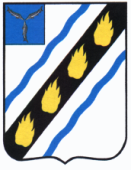   АДМИНИСТРАЦИЯПУШКИНСКОГО МУНИЦИПАЛЬНОГО ОБРАЗОВАНИЯСОВЕТСКОГО МУНИЦИПАЛЬНОГО РАЙОНА 
САРАТОВСКОЙ ОБЛАСТИПОСТАНОВЛЕНИЕ от 14.04.2022  № 43р.п. ПушкиноОб утверждении нормативных затрат на обеспечение функций администрации Пушкинского муниципального образования  В соответствии с частью 5 статьи 19 Федерального закона от 05.04.2013 №44-ФЗ «О контрактной системе в сфере закупок товаров, работ, услуг для обеспечения государственных и муниципальных нужд», постановлением Правительства Российской Федерации от 13.10.2014 №1047 «Об общих правилах определения нормативных затрат на обеспечение функций государственных органов, органов управления государственными внебюджетными фондами и муниципальных органов, включая соответственно территориальные органы и подведомственные казенные учреждения»,  руководствуясь Уставом Пушкинского муниципального образования  Советского муниципального района Саратовской области, администрация Пушкинского муниципального образования  ПОСТАНОВЛЯЕТ:	1.Утвердить нормативные затраты на обеспечение функций администрации Пушкинского муниципального образования, согласно приложению №1.	 	2. Главному специалисту администрации Пушкинского муниципального образования Желещиковой С.В. разместить в единой информационной системе в сфере закупок настоящее постановление в течение 10 дней со дня его утверждения.3. Ведущему специалисту администрации Пушкинского муниципального образования Карповой И.В. разместить настоящее постановление на  официальном сайте администрации Пушкинского муниципального образования.4. Постановление администрации Пушкинского муниципального образования Советского муниципального района от 28.12.2016  № 250 «Об утверждении нормативных затрат на обеспечение функций администрации  Пушкинского муниципального образования » признать утратившим силу.	5. Постановление вступает в силу со дня официального опубликования в установленном порядке.Глава администрации Пушкинского муниципального образования						 Н.И.Павленко Приложение к постановлению администрации Пушкинского муниципального образования от 14.04.2022г. № 43I. Нормативные затраты на обеспечение функций администрации Пушкинского муниципального образованияСоветского муниципального района	1.Нормативы количества абонентских номеров пользовательского (оконечного) оборудования, подключенного к сети подвижной связи, расходов на услуги подвижной связи, количества SIM- карт (включая SIM- карты, используемые в планшетных компьютерах), количества и цены средств подвижной связи.	2.Нормативы цены и количества персональных компьютеров, многофункциональных устройств, принтеров и копировальных аппаратов, срок полезного использования	3.Нормативы количества и цены расходных материалов для различных типов принтеров, многофункциональных устройств, копировальных аппаратов и иной оргтехники для всех работников	4. Нормативы цены и количества носителей информации, срок полезного использования	5.Нормативы количества и цены мебели, срок полезного использования	6.Нормативы количества и цены планшетных компьютеров и ноутбуков, срок полезного использования	7.Нормативы количества и цены канцелярских принадлежностей, периодичность получения8. Нормативы количества и цены периодических печатных изданий и справочной литературы9.Нормативы расходов моющих, чистящих и дезинфицирующих средств, материалов, используемых для уборки Закупка средства подвижной связи, подключенного к сети подвижной связи,  транспортных средств, хозяйственных товаров и принадлежностей и иных товаров, работ и услуг не осуществляется.Главный специалист	 администрации Пушкинского муниципального образования							С.В.Желещикова№ п/пНаименование должностей администрацииКоличество SIM- карт (включая SIM- карты, используемые в планшетных компьютерах), количество абонентских номеров пользовательского (оконечного) оборудования, подключенного к сети подвижной связи (не более), единицРасходы на услуги подвижной связи в год (не более) (руб.)Количество средств подвижной связиЦена средства подвижной связи (не более), рублейСрок полезного использования (не менее), лет12345671Глава администрации112 000---№ п/пНаименование оргтехникиЦена (не более), рублейКоличествоСрок полезного использования (не менее), лет123451Многофункциональное устройство/принтер  60000,00/35000,00не более 1 на каждые 2 работника72Проектор/ проекционный экран20000,00/17000,00не более 1 на всех работников73Системный блок90000,00не более 1 в расчете на каждого работника24Монитор25000,00не более 1 в расчете на каждого работника35Клавиатура600,00не более 1 в расчете на каждого работника26Манипулятор (компьютерная мышь)700,00не более 1 в расчете на каждого работника17Сетевой удлинитель2000,00не более 25 на всех работников38Телефонный аппарат1000,001 в расчете на каждого работника1№ п/пМодель печатного устройстваКоличество новых картриджей в год (не более), шт.Цена новых картриджей (не более), рублейЦена расходных материалов (тонера) (не более), рублей123451Принтер Samsung LM 20151120011402Принтер HP LaserJet P20151105011403Принтер HP LaserJet MFP M125 ra177014004Принтер HP LaserJet MFP M 132 nf177013705Принтер Canon LBP5050188011406МФУ HP LaserJet 1536 MFP156011407Принтер HP LaserJet MFP M 225 rdn176013708МФУ Kyosera MFP 102513950,00550,00910№ п/пНаименование Цена (не более), рублейКоличествоСрок полезного использования (не менее), лет123451Оптический носитель (CD-R, DVD-RW)85,00-95,00не более 100 на всех работников12USB-Flash носитель информации (до 16 Гб)800,00не более 2 на каждого работника13USB-Flash носитель информации (до 32 Гб)1200,00не более 5 на всех работников2№ п/пНаименование должности Наименование мебели Количество, единицЦена за единицу (не более). рублейСрок полезного использования (не менее), лет1Для всех работниковСтол18000,071Для всех работниковСтол для руководителя115000,00/22500,0071Для всех работниковСтул офисный/ кресло офисное13000,00/7000,0021Для всех работниковСтул для посетителей21000,0021Для всех работниковКресло для руководителя117000,00/20000,0051Для всех работниковТумба офисная15000,00/6000,0051Для всех работниковСтеллаж для документов210000,00/12000,0071Для всех работниковШкаф офисный210000,0071Для всех работниковШкаф металлический115000,00251Для всех работниковШкаф платяной110000,007№ п/пНаименование Цена (не более), рублейКоличествоСрок полезного использования (не менее), лет1Планшетный компьютер или ноутбук75000,00Не более 6 на всех работников3№ п/пНаименованиеЕдиница измеренияКоличествоЦена (не более), рублейПериодичность поступления1234561Антистеплершт.не более 1 на 2 работников 70,001 раз в год2Блок для заметокшт.2 в расчете на каждого работника160,001 раз в год3Блок с клеевым краемшт.2 в расчете на каждого работника190,001 раз в год4Бумага для факса  рул.не более 100 на всех работников250,001 раз в год5Бумага А3: плотностью: 80 г/м2, 500 листов/плотностью: 160 г/м2, 250 листовпач.не более 5 на всех работников 720,00/1750,001 раз в год6Бумага А4: плотностью: 80 г/м2, 500 листов/плотностью: 160 г/м2, 250 листовпач.20 в расчете на каждого работника/не более 5 на всех работников 300,00/790,001 раз в год7Дыроколшт.не более 1 на 2 работников 350,001 раз в 3 года8Ежедневник недатированныйшт.не более 15 на всех работников 500,001 раз в год9Зажим для бумагшт.не более 190 на всех работников 40,001 раз в год10Закладки самоклеящиесяуп.2 в расчете на каждого работника 150,001 раз в год11Календарьшт.не более 50 на всех работников 150,001 раз в год12Калькуляторшт.1 в расчете на каждого работника 1500,001 раз в 3 года13Карандаш чернографитныйшт.не более 70 на всех работников 40,001 раз в год14Клей - ПВАшт.не более 5 на всех работников 55,001 раз в год15Клей-карандаш   шт.не более 30 на всех работников 68,001 раз в полгода16Книга учеташт.не более 20 на всех работников 300,001 раз в год17Кнопки канцелярскиеуп.не более 5 на всех работников 60,001 раз в год18Короб архивный шт.не более 80 на всех работников 130,001 раз в год19Коррект. ручкашт.не более 30 на всех работников 100,001 раз в год20Краска штемпельнаяшт.не более 3 на всех работников 200,001 раз в год21Ластикшт.1 в расчете на каждого работника  40,001 раз в год22Линейкашт.1 в расчете на каждого работника 52,001 раз в 3 года23Лоток для бумаг (горизонтальный/вертикальный)шт.3 в расчете на каждого работника 300,00/450,001 раз в 3 года24Маркер (текстовый)шт.1 в расчете на каждого работника 70,001 раз в год25Нож/9мм/для разрезания бумагишт.1 в расчете на каждого работника 85,001 раз в 3 года26Ножницышт.1 в расчете на каждого работника 150,001 раз в 3 года27Обложки для переплетауп.не более 5 на всех работников 1300,001 раз в год28Папка на 2-х кольцах (пластик)шт.не более 130 на всех работников125,001 раз в год12345629Папка-регистратор с арочным механизмомшт.не более 300 на всех работников210,001 раз в год30Папка-скоросшиватель (пластик)шт.не более 30 на всех работников 35,001 раз в год31Папка-скоросшиватель «Дело»шт.не более 1000 на всех работников 25,001 раз в год32Папка-уголок (пластик)шт.не более 150 на всех работников 27,001 раз в год33Папка-файлуп.не более 300 на всех работников 230,001 раз в год34Планинг на годшт.не более 8 на всех работников 430,001 раз в год35Пленка пакетная для ламинированияуп.не более 2 на всех работников 1000,001 раз в год36Пружина для переплетауп.не более 5 на всех работников1450,001 раз в год37Ручка/обычная, гелиеваяшт.1 в расчете на каждого работника52,001 раз в год38Ручка/обычная, шариковаяшт.4 в расчете на каждого работника33,001 раз в год39Скобы № 10уп.не более 100 на всех работников40,001 раз в год40Скобы № 24уп.не более 100 на всех работников60,001 раз в год41Скотч (широкий/канцелярский)шт.не более 50/50 на всех работников200,00/50,001 раз в год42Скрепкиуп.не более 65 на всех работников80,001 раз в год43Степлер № 10шт.не более 20 на всех работников290,001 раз в 3 года44Степлер № 24шт.не более 35 на всех работников350,001 раз в 3 года45Стержень гелевыйшт.1 в расчете на каждого работника21,001 раз в год46Стержень шариковыйшт.5 в расчете на каждого работника18,001 раз в год№ п/пНаименование изданияЦена (не более), рублейКоличествоПериод подписки123451Районная газета Заря4500,00не более 5 на всех работников6 месяцев2Российская газета2500,00не более 1 на всех работников6 месяцев3Саратовская областная газета1800,00не более 1 на всех работников6 месяцев№ п/пНаименованиеЕдиница измеренияКоличествоЦена (не более), рублейПериодичность поступления1234561Салфетка для сухой и влажной уборки (микрофибра) шт.10 51,001 раз в год2Жидкое мылошт.6100,001 раз в год3Освежитель воздухашт.675,001 раз в год4Отбеливатель (Белизна)шт.660,001 раз в год5Средство для мытья полашт6150,001 раз в год6Средство для мытья посудышт.6100,001 раз в год7Тряпка для полашт.1285,001 раз в год8Чистящее средствошт.645,001 раз в год9Бумага туалетнаяшт.7515,001 раз в год10Средство для мытья оконшт.570,001 раз в год11Полироль для мебелишт.597,001 раз в год12Чистящее средство для унитазашт.6800,001 раз в год13Салфетки целлюлозашт.1240,001 раз в год.14Мешки для мусора 60 лшт.1250,001 раз в год.15Ерш для унитаза с подставкойшт.1150,001 раз в год16Губка для мытья посудышт.145,001 раз в год17Мешки для мусора 120 лрул.10350,001 раз в год18Перчатки хлопчатобумажныепар.2025,001 раз в год19Перчатки резиновыепар.546,001 раз в год20Метла (веерная)шт.2240,001 раз в год21Кисть КФ - 100шт.1057,001 раз в год22Кисть - макловицашт.1040,001 раз в год23Тяпкашт.2130,001 раз в год24Граблишт.2200,001 раз в год25Лопата штыковаяшт.5300,001 раз в год26Лопата совковаяшт.5300,001 раз в год27Лопата для уборки снегашт.2600,001 раз в год28Швабра для мытья оконшт.1300,001 раз в год29Швабра для мытья полашт.1250,001 раз в год30Ведро пластмассовоешт.5200,001 раз в год31Ледоруб - топоршт.1200,001 раз в год